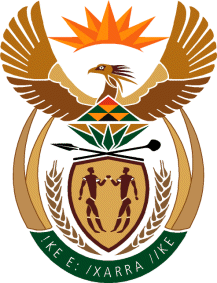 MINISTRY: PUBLIC SERVICE AND ADMINISTRATIONREPUBLIC OF SOUTH AFRICANATIONAL ASSEMBLYQUESTION FOR WRITTEN REPLY DATE:		10 FEBRUARY 2022QUESTION NO.: 	257.		Ms O M C Maotwe (EFF) to ask the Minister of Public Service and Administration:What total number of (a) persons are currently employed in the Public Service and (b) the specified persons will reach a retirement age in 2025?			   NW271EREPLY: The number of persons currently employed in the Public Service as at 14 February 2022 is 1 230 835.The total number of persons that will reach the retirement age of 65 in 2025 is 131 176.Source: PERSALEnd 